Publicado en Madrid el 04/12/2019 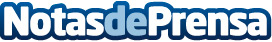 Índice de Conectividad Global de DHL: La globalización persiste bajo presiónEl Índice se contrajo ligeramente el año pasado a causa de los débiles flujos de capital. El comercio se mantuvo resistente durante 2018, pero las tensiones se están haciendo sentir en 2019. En general, el mundo sigue estando más conectado que en casi cualquier otro punto de la historiaDatos de contacto:Noelia Perlacia915191005Nota de prensa publicada en: https://www.notasdeprensa.es/indice-de-conectividad-global-de-dhl-la Categorias: Internacional Finanzas Marketing Logística E-Commerce Consumo Innovación Tecnológica http://www.notasdeprensa.es